ПетроглифыНаскальные изображения (петроглифы) Карелии. На восточном берегу Онежского озера и в низовье реки Выг (перед ее впадением в Белое море) расположены петроглифы - уникальные памятники монументального искусства эпохи неолита (IV - II тысячелетия до нашей эры). Наскальные изображения трудно понять вне связи с их природным окружением. Рисунки всегда создавались близко от уровня воды, на прибрежных скалах, где не росли лишайники и поверхность была наиболее чистой и гладкой. Петроглифы выбиты сплошными точечными ударами кварцевого отбойника по всей площади, реже - только по контуру рисунка. Не исключено, что они были окрашены, хотя следов этого, разумеется, не сохранилось. Фантастическое начало в них тесно переплетено с реальным. Естественные черты сознательно деформированы, искажено реальное соотношение пропорций. Петроглифы Онежского озера и Беломорья созданы приблизительно в одно и то же время. Однако на Белом море процесс создания изображений шел дольше и их общее их число почти в два раза выше, чем на Онего. При этом среди онежских петроглифов гораздо больше фантастических черт, образов и деталей. Очевидно, создателями наскальных изображений в обоих очагах были близкородственные протофинноугорские племена культуры ямочно-гребенчатой керамики. Это подтверждают и раскопки близлежащих древних поселений. В первой половине II тысячелетия до нашей эры петроглифы Онежского озера и Беломорья постепенно оказываются под водой. Однако, принято считать, что прекращение выбивания рисунков вызвано не какой-либо катастрофой, либо резким упадком культуры создавшего их народа, а изменением его мировоззрения и обрядов. На выдающихся в озеро покатых и гладких гранитных скалах - мысах открыто около 800 разнообразных рисунков. 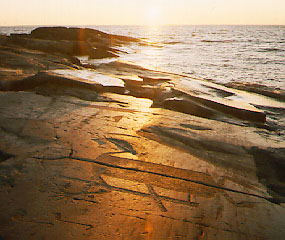 Петроглифы Карелии - и онежские, и беломорские - приурочены к узкому поясу прибрежных выходов коренных кристаллических пород - гнейсов, гранитов и др. Гладкие, граничащие с водой пологие или почти горизонтальные участки береговых склонов и служили наскальными полотнами. Вместе с тем оба скопления существенно различаются по типу местности. Онежские расположены в зоне средней тайги, на территории Водлинской низменности, на озерном берегу с серией нисходящих террас. Петроглифы Беломорья находятся в 310 км ССЗ, в подзоне северной тайги, на территории Прибеломорской низменности. Онежские петроглифы включают 23 группы, протянувшиеся вдоль побережья почти на 20 км, и размещаются в основном на оконечности прибрежных мысов и мысков, изредка - на соседних островах на высоте от 0 до 2,5 м над водой. Более половины изображений сосредоточены на двух центральных, сильнее других выступающих в озеро мысах - Бесов Нос и Пери Нос. Беломорские петроглифы включают 32 группы. Они тянутся по островам в русле р.Выг на протяжении 1,5-2 км и тоже не поднимаются выше 2,5-3 м над уровнем воды (рис.8-12). Самые крупные и известные среди них: Бесовы Следки, Старая Залавруга, Новая Залавруга, Ерпин Пудас. В каждой такой группе от нескольких до нескольких десятков фигур, а в трех случаях - свыше 100. Многие открыты в ходе полевых работ в 60-80-е годы. В результате общее число изображений увеличилось более чем вдвое. Всего в Беломорье теперь известно свыше 2000, а на восточном побережье Онежского озера - около 1000 фигур. Все петроглифы Карелии - выбиты, т.е. углублены в скальную поверхность точечными ударами камня, скорее всего, кварца. Глубина выбивки разная, от очень мелкой, поверхностной, до относительно глубокой и грубой. Но обычно она составляет 2-3 мм. В Беломорье большинство фигур выбиты сплошь, по всей площади силуэта. На Онежском озере часто высечен лишь контур. Бывает, что часть фигуры контурная, а другая - силуэтная. Размеры фигур варьируют от крошечных длиной в несколько сантиметров до очень больших величиной 2,5-4,1 м. Правда, таких "гигантских" изображений - единицы. Преобладают размеры от 15 до 60 см. Манера изображения в целом натуралистическая с заметной схематизацией и условностью в передаче образов. Некоторые наделены сверхъестественными, вымышленными чертами и деталями. Имеется немало загадочных рисунков. Петроглифы наглядно свидетельствуют о способности первобытного человека обобщать, фиксировать и хранить необходимую информацию, выделять в окружающем мире наиболее существенные сферы, качества, свойства, персонифицировать и олицетворять их, переводить в символы и строить из них мир символов; на основе земных создавать неземные образы. Выбитые изображения давали возможность непосредственного личностного контакта и общения с этими неземными, сверхъестественными образами и силами.В качестве объектов культа выступают либо человекоподобные образы, либо звери и птицы, наделенные какими-то необычными свойствами. Создав представления об окружающем мире, его главных силах, связях и отношениях, люди обретали чувство опоры и устойчивости, стабильности окружающего мира и собственной жизни. 